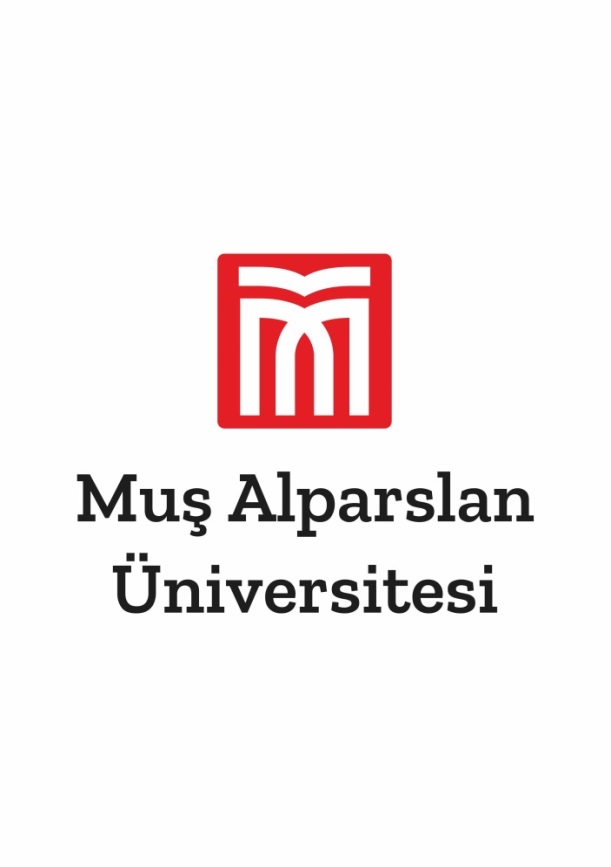                                                          T.C.                                 MUŞ ALPARSLAN ÜNİVERSİTESİ                     Teknik Bilimler Meslek Yüksekokulu Müdürlüğüne            Meslek Yüksekokulunuz kadrosunda ………………… olarak görev yapmaktayım. ……………………………………………………………………………………………………………………………………………………………………………………………………………………………………………………………………………………………………………………………………………………………………………………………………….. ;              Gereğini bilgilerinize arz ederim.   ... /…/20..  	Adı  SoyadıAdres: ………………………………………..……………………………………………….……………………………………………….Cep Tel: ...................................................EKLER:1-…………………. (……… Sayfa)2-…………………. (……… Sayfa)3-…………………. (……… Sayfa) 4-…………………. (……… Sayfa)